К АРАР		                                                     ПОСТАНОВЛЕНИЕ  12 февраль 2019 й.                    	№ 25                         12 февраля 2019 г.О присвоении адреса объектам адресацииРуководствуясь Федеральным законом от 06.10.2003 № 131-ФЗ "Об общих принципах организации местного самоуправления в Российской Федерации", Федеральным законом от 28.12.2013 № 443-ФЗ "О федеральной информационной адресной системе и о внесении изменений в Федеральный закон "Об общих принципах организации местного самоуправления в Российской Федерации", Правилами присвоения, изменения и аннулирования адресов, утвержденными Постановлением Правительства Российской Федерации от 19.11.2014 № 1221, ПОСТАНОВЛЯЮ:1. Присвоить следующие адреса:- нежилому зданию  с кадастровым номером: 02:53:110101:171 присвоить адрес: Российская Федерация, Республика Башкортостан, Шаранский муниципальный район, Сельское поселение Акбарисовский сельсовет, деревня Мещерево, улица Школьная, здание 1А;- нежилому зданию  с кадастровым номером: 02:53:110101:102 присвоить адрес: Российская Федерация, Республика Башкортостан, Шаранский муниципальный район, Сельское поселение Акбарисовский сельсовет, деревня Мещерево, улица Школьная, здание 1/2;- нежилому зданию  с кадастровым номером: 02:53:110101:172 присвоить адрес: Российская Федерация, Республика Башкортостан, Шаранский муниципальный район, Сельское поселение Акбарисовский сельсовет, деревня Мещерево, улица Школьная, здание 1Б;- нежилому зданию  с кадастровым номером: 02:53:110101:170 присвоить адрес: Российская Федерация, Республика Башкортостан, Шаранский муниципальный район, Сельское поселение Акбарисовский сельсовет, деревня Мещерево, улица Школьная, здание 2А;- нежилому зданию  с кадастровым номером: 02:53:110101:120 присвоить адрес: Российская Федерация, Республика Башкортостан, Шаранский муниципальный район, Сельское поселение Акбарисовский сельсовет, деревня Мещерево, улица Школьная, здание 4;- нежилому зданию  с кадастровым номером: 02:53:110101:108 присвоить адрес: Российская Федерация, Республика Башкортостан, Шаранский муниципальный район, Сельское поселение Акбарисовский сельсовет, деревня Мещерево, улица Школьная, здание 5;- нежилому зданию  с кадастровым номером: 02:53:110101:115 присвоить адрес: Российская Федерация, Республика Башкортостан, Шаранский муниципальный район, Сельское поселение Акбарисовский сельсовет, деревня Мещерево, улица Школьная, здание 6/2;- нежилому зданию  с кадастровым номером: 02:53:110101:114 присвоить адрес: Российская Федерация, Республика Башкортостан, Шаранский муниципальный район, Сельское поселение Акбарисовский сельсовет, деревня Мещерево, улица Школьная, здание 6/1;- нежилому зданию  с кадастровым номером: 02:53:110101:113 присвоить адрес: Российская Федерация, Республика Башкортостан, Шаранский муниципальный район, Сельское поселение Акбарисовский сельсовет, деревня Мещерево, улица Школьная, здание 6.2. Контроль за исполнением настоящего Постановления оставляю за собой.И.о главы сельского поселения       				Р.Г. ЯгудинБашкортостан РеспубликаһыШаран районымуниципаль районыныңАкбарыс ауыл Советыауыл биләмәһе ХакимиәтеАкбарыс ауылы, тел.(34769) 2-33-87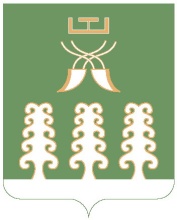 Республика БашкортостанАдминистрация сельского поселенияАкбарисовский сельсоветмуниципального районаШаранский районс. Акбарисово тел.(34769) 2-33-87